PACKING LIST Jumper/s Long pants (track pants are fine) Long sleeved shirts Shorts (knee length- no short-shorts) Pyjamas T-Shirts (no singlets- shoulders covered for activities) Underwear Socks Bathers/Swimwear Rain Jacket with hood (puffer jackets are not waterproof) Warm winter jacket Hat / Beanie Sturdy outdoor closed toed shoes/sneakers x 2 TOILETRIES/BEDDING: Sleeping bag, sleeping bag liner, or own fitted sheet, pillow, towel. Toothbrush / Paste Soap / Deodorant / Sanitary Items / Personal Medication Hair Ties (Long hair MUST be tied up for activities and mealtimes) OTHER IMPORTANT ITEMS TO BRING: Plastic bag for dirty clothes Refillable 1 Litre water bottle Sunscreen +50 / Lip Balm Torch with spare batteries ITEMS NEEDED FOR ACTIVITIES
Campers must bring the following to all activities: -  Hat -  Filled water bottle -  Enclosed shoes -  Hair tie Campers must not wear or take to activities: Short shorts, singlets, thongs, slippers, open toe shoes, (crocs, slip on shoes etc), iPods, mobile phones, Jewellery (necklaces, bracelets, rings, dangly earrings). 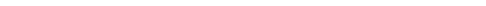 